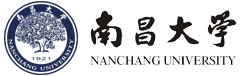 南昌大学新闻与传播学院传播学专业同等学力申请硕士学位招生简章·全国南昌大学是一所“文理工医渗透、学研产用结合”的综合性大学，是江西省人民政府和教育部共建的国家“211工程”重点建设大学。学校现有8个学术类博士学位授权一级学科，45个学术类硕士学位授权一级学科，1种博士专业学位授权和20种硕士专业学位授权以及在职人员以同等学力申请硕士学位授予权。一、专业简述南昌大学新闻与传播学院由新闻学系、广播电视学系、广告学系、影视传播系与现代传媒中心组成。学院历史悠久、内涵深厚，被列为“江西省高校新闻传播学科联盟”牵头单位，拥有江西省重点学科、江西省哲学社会科学重点研究基地“舆情监测与治理研究中心”，入选教育部首批专业综合试点专业（全国仅有两个同类点获批），省卓越传媒人才工程等。传播学是研究人类一切传播行为和传播过程发生、发展的规律以及传播与人和社会的关系的学问，是研究社会信息系统及其运行规律的科学。传播学专业具有鲜明特色，特别是在农业科教影视领域具有独到的优势。为适应社会发展和经济建设的需要，提高教育、科技、管理等方面专业人员的素质，多渠道地促进传播学专业人才培养，经国务院学位委员会批准，特在xx地区开展以研究生毕业传播学专业同等学力申请硕士学位招生及培养工作。二、培养目标1、本专业培养掌握现代媒体传播专业基本理论和技能，具有较强的国际交流和使用现代传媒技术能力，富于创新精神和高度社会责任感的高素质专业人才；2、本专业学员能掌握现代电子媒体，特别是电视媒体与网络多媒体传播的基本技能，可从事影视传播、新闻传播、网络传播、广告及媒介经营管理等工作。三、专业优势【名校硕士】南昌大学是国家“双一流”计划世界一流学科建设高校，是江西省唯一的国家“211工程”重点建设高校，颁发的南昌大学硕士学位，含金量足，是在职人员申硕的最佳途径；【性价比高】本学院同等学力申硕专业学费相较于其他211高校学费低1-2万元，性价比高；【学习方式灵活】设xx本地面授班、南昌本部集中班及全国远程班，学习方式灵活，学员可根据自身情况选择学习方式；【申硕机会多】南昌大学同等学力申硕学制保留7年，达申硕条件即可申请每年5月同等学力申硕考试；【申硕通过率高】设同等学力申硕考前辅导，360度全方位剖析考纲、考点，提高申硕通过率。四、招生条件1、已获得学士学位，并获得学士学位后工作3年以上；2、无学士学位但已获得硕士或博士学位者；3、通过教育部留学服务中心认证的国（境）外学士、硕士或博士学位获得者。课程设置（注：课程以学校实际上课为准）六、收费标准费用：26000元。七、培养方式1、学习时间：学制两年；2、授课方式：面授班利用周末及公众节假日上课；集中班利用假期集中面授；远程班不受时间和空间限制学员自行网络学习。学习期间采取理论与实践相结合、课堂讲授与自学相结合的方式。八、报名手续1、预约报名；2、提交本人学位证书、毕业证书和身份证复印件各一份；3、3张彩色一寸照片。九、获取证书申请人自资格审查合格之日起，必须在七年之内修完所申请专业硕士研究生培养方案规定的课程，按要求参加考试，取得合格成绩，修满规定的学分；在省级学术刊物发表一篇与所学专业相关的学术论文（第一作者或独立完成），并通过同等学力人员申请硕士学位外国语水平全国统一考试和学科综合水平全国统一考试，进行硕士学位论文答辩。通过同等学力水平认定，经我校学位委员会批准，授予硕士学位并颁发学位证书。十、联系方式电话：400-061-6586南昌大学报名登记表公共课自然辩证法英语公共课中国特色社会主义理论与实践中国特色社会主义理论与实践专业核心课传播学研究方法传播学理论研究专业核心课新闻与传播基础理论新闻与传播基础理论专业方向课网络传播研究新媒体案例研究专业方向课新闻传播政策与法规营销传播理论与实务专业方向课广播电视传媒研究电视采访研究专业方向课电视写作研究电视编导研究专业方向课危机公关与舆论引导危机公关与舆论引导研究方向电视传播与电视文化、新闻文体、新闻心理研究电视传播与电视文化、新闻文体、新闻心理研究专业名称所在院系照片（贴1寸照片）姓名出生年月日已婚□未婚□已婚□未婚□照片（贴1寸照片）性别籍贯照片（贴1寸照片）政治面貌民族最后学历最后学历身份 证号手机 号码电子邮箱电子邮箱电子邮箱报名时间上课地点毕业学校所学专业毕业时间现在工作单位职 务（职称）单位通讯地址单位联 系电话家庭 地址家庭电话主要学习与工作经历起止年月学 习 和 工 作 单 位学 习 和 工 作 单 位学 习 和 工 作 单 位学 习 和 工 作 单 位学 习 和 工 作 单 位学 习 和 工 作 单 位职务主要学习与工作经历主要学习与工作经历主要学习与工作经历主要学习与工作经历主要学习与工作经历对考生报考意见考生所在单位盖章年     月     日对考生报考意见考生所在单位盖章年     月     日对考生报考意见考生所在单位盖章年     月     日对考生报考意见考生所在单位盖章年     月     日对考生报考意见考生所在单位盖章年     月     日对考生报考意见考生所在单位盖章年     月     日对考生报考意见考生所在单位盖章年     月     日对考生报考意见考生所在单位盖章年     月     日对考生报考意见考生所在单位盖章年     月     日